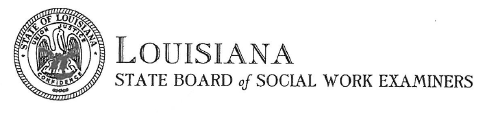 Certificate Request FormThis form is used to request a replacement license certificate (RSW, CSW, LCSW) if the original was lost, damaged, or destroyed. This form should also be used to request duplicate certificates.INSTRUCTIONS FOR NAME ON CERTIFICATEFee for another certificate is $25.00 if paid by money order or cashier’s check, with an additional $3.00 processing fee for cards.OFFICE USE ONLYREQUESTOR’S NAMELICENSE NUMBERADDRESSADDRESS 2CITY, STATE, ZIPPHONE NUMBEREMAIL ADDRESSName on cardCard Type (visa, mastercard, discover)Card NumberExpiration DateZIP Code associated with card